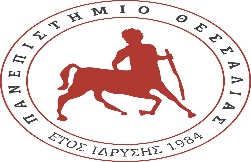 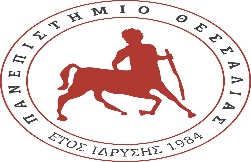 ΠΑΝΕΠΙΣΤΗΜΙΟ ΘΕΣΣΑΛΙΑΣ
Πρόγραμμα σπουδών Νοσηλευτικής(Πρώην ΤΕΙ ΘΕΣΣΑΛΙΑΣ)ΠΡΟΓΡΑΜΜΑ ΠΑΡΟΥΣΙΑΣΕΩΝ ΠΤΥΧΙΑΚΩΝ ΕΡΓΑΣΙΩΝΕΑΡΙΝΟ ΕΞΑΜΗΝΟ ΤΟΥ ΑΚ. ΕΤΟΥΣ 2019-2020                                                                              Λάρισα, 18-05-2020                                                                     				ΠΡΟΕΔΡΟΣ ΕΠΙΤΡΟΠΗΣ ΠΤΥΧΙΑΚΩΝ ΕΡΓΑΣΙΩΝ                                                                                                        			 Δρ. Μαρία Μαλλιαρού                                                                                                      			         Αναπληρώτρια ΚαθηγήτριαΑ/ΑΗΜΕΡΟΜΗΝΙΑΩΡΑΟΝΟΜΑ ΦΟΙΤΗΤΗΕΞΕΤΑΣΤΙΚΗ ΕΠΙΤΡΟΠΗΑΙΘΟΥΣΑ ΠΑΡΟΥΣΙΑΣΗΣΔΕΥΤΕΡΑ 25-5-202009.00-14.301.ΜΑΛΛΙΑΡΟΥ ΜΑΡΙΑ2. ΠΑΡΑΛΙΚΑΣ ΘΕΟΔΟΣΗΣ3. ΚΟΤΡΩΤΣΙΟΥ ΣΤΕΛΛΑ ΗΛΕΚΤΡΟΝΙΚΗ ΑΙΘΟΥΣΑ 1ΠΡΟΓΡΑΜΜΑ MS TEAMS109.00-9:15ΤΑΡΛΑΗ ΜΑΡΙΑΚΟΤΡΩΤΣΙΟΥ ΣΤΕΛΛΑ (ΕΠΙΒΛΕΠΩΝ)Για την παρουσίαση θα χρειαστεί να έχετε ανοίξει το power point  και να κάνετε διαμοιρασμό την οθόνη σας πατώντας share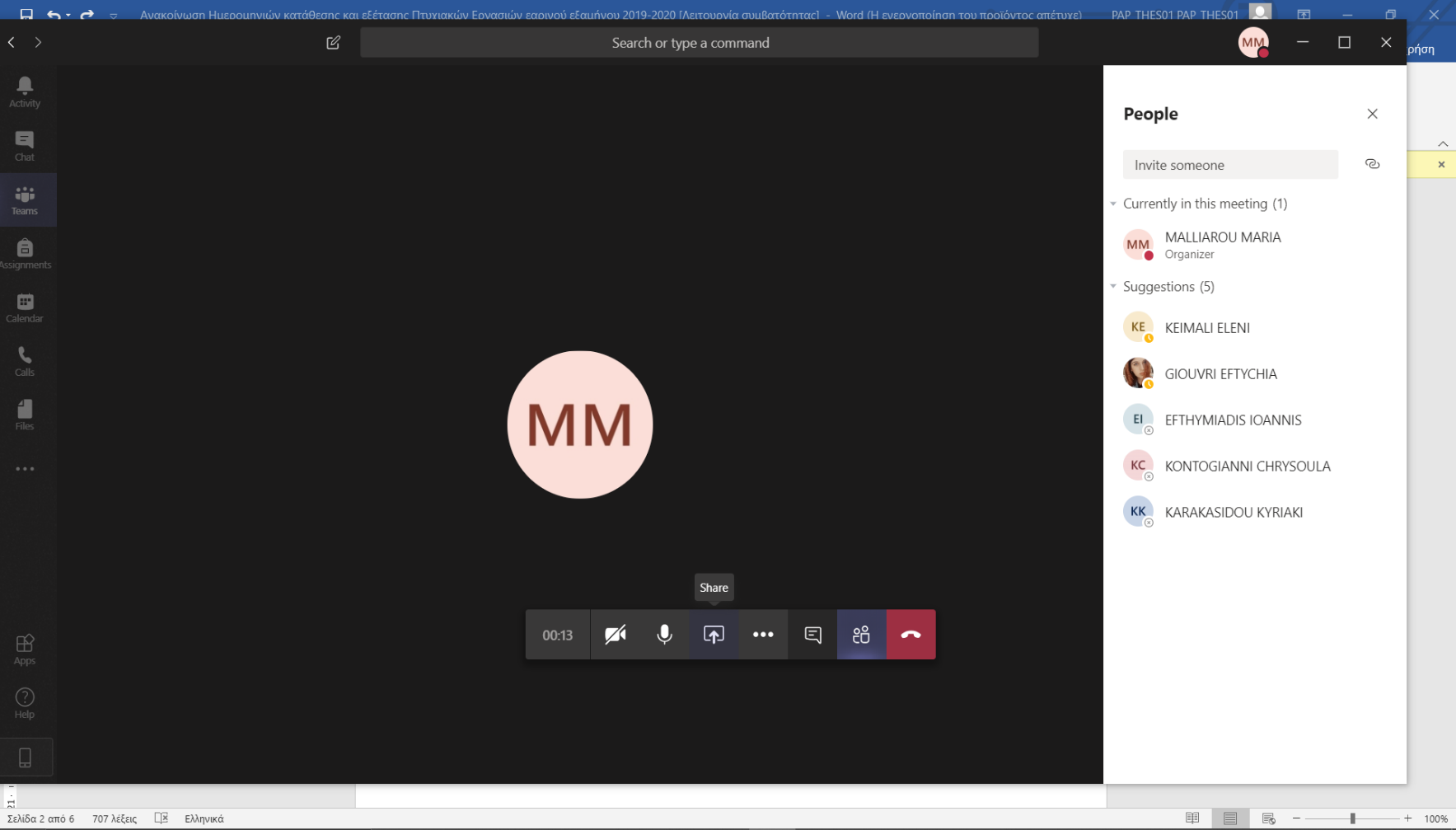 29.15-9.30ΤΡΙΚΚΑ ΑΡΓΥΡΟΥΛΑΚΟΤΡΩΤΣΙΟΥ ΣΤΕΛΛΑ (ΕΠΙΒΛΕΠΩΝ)39.30-9.45ΓΚΟΛΙΑ ΜΑΡΙΑ-ΑΝΝΑΚΟΤΡΩΤΣΙΟΥ ΣΤΕΛΛΑ (ΕΠΙΒΛΕΠΩΝ)49.45-10.00ΚΑΡΑΜΠΑ ΒΑΣΙΛΙΚΗΚΟΤΡΩΤΣΙΟΥ ΣΤΕΛΛΑ (ΕΠΙΒΛΕΠΩΝ)510.00-10.15ΚΟΥΤΣΙΛΟΠΟΥΛΟΣ ΘΩΜΑΣΚΟΤΡΩΤΣΙΟΥ ΣΤΕΛΛΑ (ΕΠΙΒΛΕΠΩΝ)610.15-10.30ΚΩΣΤΟΠΟΥΛΟΣ ΠΑΝΑΓΙΩΤΗΣΚΟΤΡΩΤΣΙΟΥ ΣΤΕΛΛΑ (ΕΠΙΒΛΕΠΩΝ)710.30-10.45ΚΑΤΙΝΑ ΑΝΑΣΤΑΣΙΑΚΟΤΡΩΤΣΙΟΥ ΕΥΑΓΓΕΛΙΑ (ΕΠΙΒΛΕΠΩΝ)810.45-11.00ΚΟΥΡΚΟΥΜΕΛΛΗ ΑΝΝΑ-ΜΑΡΚΟΥ ΓΕΩΡΓΙΑΚΟΤΡΩΤΣΙΟΥ ΕΥΑΓΓΕΛΙΑ (ΕΠΙΒΛΕΠΩΝ)911.00-11.15ΠΟΙΜΕΝΙΔΟΥ ΜΑΛΑΜΑΤΗΚΟΤΡΩΤΣΙΟΥ ΕΥΑΓΓΕΛΙΑ (ΕΠΙΒΛΕΠΩΝ)1011.15-11.30ΣΙΩΜΟΥ ΒΑΙΑΚΟΤΡΩΤΣΙΟΥ ΕΥΑΓΓΕΛΙΑ (ΕΠΙΒΛΕΠΩΝ)1111.30-11.45ΤΣΑΝΑΚΑ ΑΙΚΑΤΕΡΙΝΗΚΟΤΡΩΤΣΙΟΥ ΕΥΑΓΓΕΛΙΑ (ΕΠΙΒΛΕΠΩΝ)1211.45-12.00ΓΙΑΝΝΑΚΙΔΟΥ ΠΑΝΑΓΙΩΤΑΜΑΛΛΙΑΡΟΥ ΜΑΡΙΑ (ΕΠΙΒΛΕΠΩΝ)1312.00-12.15ΠΡΟΒΑΤΙΔΟΥ ΒΑΡΒΑΡΑΜΑΛΛΙΑΡΟΥ ΜΑΡΙΑ (ΕΠΙΒΛΕΠΩΝ)1412.15-12.30ΜΑΔΕΣΗ ΑΘΑΝΑΣΙΑ – ΧΑΡΑΛΑΜΠΙΔΟΥ ΚΩΝΣΤΑΝΤΙΝΑΜΑΛΛΙΑΡΟΥ ΜΑΡΙΑ (ΕΠΙΒΛΕΠΩΝ)1512.30-12.45ΜΠΟΥΔΑ ΚΥΡΙΑΚΗ ΜΑΛΛΙΑΡΟΥ ΜΑΡΙΑ (ΕΠΙΒΛΕΠΩΝ)1612.45-13.00ΖΟΥΛΟΥΜΗ ΜΑΡΙΑΜΑΛΛΙΑΡΟΥ ΜΑΡΙΑ (ΕΠΙΒΛΕΠΩΝ)1713.00-13.15ΜΠΟΛΤΣΗ ΑΡΤΕΜΙΣΠΑΡΑΛΙΚΑΣ ΘΕΟΔΟΣΗΣ (ΕΠΙΒΛΕΠΩΝ)1813.15-13.30ΜΕΤΑΞΑΣ ΝΙΚΟΛΑΟΣ-ΕΛΕΥΘΕΡΙΟΣΠΑΡΑΛΙΚΑΣ ΘΕΟΔΟΣΗΣ (ΕΠΙΒΛΕΠΩΝ)1913.30-13.45ΕΙΡΗΝΗ ΜΙΤΣΑΙΠΑΡΑΛΙΚΑΣ ΘΕΟΔΟΣΗΣ (ΕΠΙΒΛΕΠΩΝ)2013.45-14.00ΒΑΡΘΑΛΙΤΗΣ ΔΗΜΗΤΡΙΟΣΠΑΡΑΛΙΚΑΣ ΘΕΟΔΟΣΗΣ (ΕΠΙΒΛΕΠΩΝ)2114.00-14.15ΓΑΤΟΥ ΕΥΑΓΓΕΛΙΑ-ΛΟΛΑ ΡΟΖΕΤΤΑΠΑΡΑΛΙΚΑΣ ΘΕΟΔΟΣΗΣ (ΕΠΙΒΛΕΠΩΝ)2214.15-14.30ΜΑΓΔΑΛΗΝΗ  ΓΙΑΝΝΑΚΟΠΟΥΛΟΥ                                        ΠΑΡΑΛΙΚΑΣ ΘΕΟΔΟΣΗΣ (ΕΠΙΒΛΕΠΩΝ)2314.30-14.45ΤΖΟΥΓΑΝΤΖΑΛΗΣ ΕΥΑΓΓΕΛΟΣΠΑΡΑΛΙΚΑΣ ΘΕΟΔΟΣΗΣ (ΕΠΙΒΛΕΠΩΝ)2414.45-15.00ΑΔΑΜΟΥ ΧΡΙΣΤΙΝΑΚΟΤΡΩΤΣΙΟΥ ΣΤΕΛΛΑ (ΕΠΙΒΛΕΠΩΝ)Α/ΑΗΜΕΡΟΜΗΝΙΑΩΡΑΟΝΟΜΑ ΦΟΙΤΗΤΗΕΞΕΤΑΣΤΙΚΗ ΕΠΙΤΡΟΠΗΑΙΘΟΥΣΑ ΠΑΡΟΥΣΙΑΣΗΣΔΕΥΤΕΡΑ 25-5-202016.00-19.301.ΤΣΑΡΑΣ ΚΩΣΤΑΣ2. ΜΑΛΛΗ ΦΩΤΕΙΝΗ3. ΠΑΠΑΘΑΝΑΣΙΟΥ ΙΩΑΝΝΑ ΗΛΕΚΤΡΟΝΙΚΗ ΑΙΘΟΥΣΑ 2 ΠΡΟΓΡΑΜΜΑ MS TEAMS2516.00-16.15ΓΕΡΟΝΑΤΣΙΟΥ ΣΤΕΡΓΙΑΝΗ-ΤΣΙΟΥΤΣΙΑ ΖΩΗΤΣΑΡΑΣ(ΕΠΙΒΛΕΠΩΝ)2616.15-16.30ΓΚΟΥΛΕΤΣΑ ΚΡΥΣΤΑΛΛΙΑ-ΚΟΥΤΡΟΥΛΙΑ ΔΗΜΗΤΡΑΤΣΑΡΑΣ(ΕΠΙΒΛΕΠΩΝ)2716.30-16.45ΑΛΒΑΝΟΥ ΑΝΑΣΤΑΣΙΑΤΣΑΡΑΣ(ΕΠΙΒΛΕΠΩΝ)2816.45-17.00ΜΑΝΤΖΑΡΗ ΒΑΙΑΤΣΑΡΑΣ(ΕΠΙΒΛΕΠΩΝ)2917.00-17.15ΜΠΑΡΚΑ ΑΓΓΕΛΙΚΗ -ΠΑΠΑΓΕΩΡΓΙΟΥ ΣΤΑΥΡΟΥΛΑΤΣΑΡΑΣ(ΕΠΙΒΛΕΠΩΝ)3017.15-17.30ΤΣΙΜΠΟΛΗ ΑΝΑΣΤΑΣΙΑ-ΝΤΑΣΙΟΥ ΜΑΡΙΑΤΣΑΡΑΣ(ΕΠΙΒΛΕΠΩΝ)3117.30-17.45ΤΣΙΑΡΑ ΕΛΕΝΗΜΑΛΛΗ ΦΩΤΕΙΝΗ(ΕΠΙΒΛΕΠΩΝ)3217.45-18.00ΚΟΝΤΟΘΑΝΑΣΗ ΚΑΛΛΙΟΠΗ – ΠΑΠΑΔΗΜΗΤΡΙΟΥ ΕΥΑΓΓΕΛΙΑΠΑΠΑΘΑΝΑΣΙΟΥ(ΕΠΙΒΛΕΠΩΝ)3318.00-18.15ΓΕΩΡΓΙΑ ΔΡΟΣΙΑΠΑΠΑΘΑΝΑΣΙΟΥ(ΕΠΙΒΛΕΠΩΝ)3418.15-18.30ΚΑΤΣΙΑΡΙΜΠΑ ΑΙΚΑΤΕΡΙΝΗΠΑΠΑΘΑΝΑΣΙΟΥ(ΕΠΙΒΛΕΠΩΝ)3518.30-18.45ΜΩΗΣΙΑΔΟΥ ΜΙΧΑΕΛΛΑΠΑΠΑΘΑΝΑΣΙΟΥ (ΕΠΙΒΛΕΠΩΝ)3618.45-19.00ΠΙΝΕΛΗΣ ΓΙΩΡΓΟΣΠΑΠΑΘΑΝΑΣΙΟΥ (ΕΠΙΒΛΕΠΩΝ)3719.00-19.15ΣΑΚΚΑ ΦΩΤΕΙΝΗΠΑΠΑΘΑΝΑΣΙΟΥ (ΕΠΙΒΛΕΠΩΝ)3819.15-19.30ΤΣΙΟΚΑΝΟΥ ΜΑΓΔΑΛΗΝΗΠΑΠΑΘΑΝΑΣΙΟΥ (ΕΠΙΒΛΕΠΩΝ)Α/ΑΗΜΕΡΟΜΗΝΙΑΩΡΑΟΝΟΜΑ ΦΟΙΤΗΤΗΕΞΕΤΑΣΤΙΚΗ ΕΠΙΤΡΟΠΗΑΙΘΟΥΣΑ ΠΑΡΟΥΣΙΑΣΗΣΤΕΤΑΡΤΗ27-5-202009.00-10.001. ΛΑΧΑΝΑ ΕΛΕΝΗ2.ΚΑΤΣΑΒΟΥ ΕΥΓΕΝΙΑ3.ΚΑΤΣΙΚΑΣ ΑΧΙΛΛΕΑΣΗΛΕΚΤΡΟΝΙΚΗ ΑΙΘΟΥΣΑ 3ΠΡΟΓΡΑΜΜΑ MS TEAMS3909.00-09.15ΠΑΠΑΚΩΣΤΑ ΒΑΙΑΛΑΧΑΝΑ ΕΛΕΝΗ (ΕΠΙΒΛΕΠΩΝ)409.15-9.30ΜΑΥΡΟΦΩΤΗ ΜΑΛΑΜΩ/ΑΘΑΝΑΣΙΑ- ΠΑΠΑΙΩΑΝΝΟΥ ΜΑΡΙΑΛΑΧΑΝΑ ΕΛΕΝΗ (ΕΠΙΒΛΕΠΩΝ)419.30-9.45ΑΓΓΕΛΑΚΗ ΜΑΡΙΑΚΑΤΣΑΒΟΥ ΕΥΓΕΝΙΑ (ΕΠΙΒΛΕΠΩΝ)429.45-10.00ΣΙΜΟΥ ΜΑΡΙΑΚΑΤΣΙΚΑΣ ΑΧΙΛΛΕΑΣ (ΕΠΙΒΛΕΠΩΝ)